Molecular Genetics
Are we controlled by our DNA?Refer to pg 119-150 in Holtzclaw,   Chapters 16-21 in CampbellGene ExpressionYou must know:You must know:The functions of the three parts of an operonThe role of repressor genes in operonsThe impact of DNA methylation and histone acetylation on gene expressionThe role of gene regulation in embryonic development and cancerThe Operon – p. 131 in Holtz.What is it?Unit of genetic functionFound in bacteria/phages/some eukaryotesConsists of:Promotor –Operator – Genes of the Operon –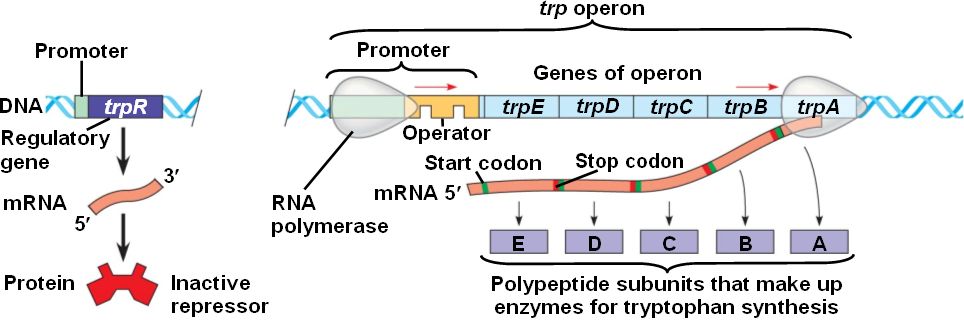 Regulatory GenesWhat do they do?Produce ___________________________that bind to the operator of an operon to block          ____________________________________Repressible OperonUsually “on,” can be __________________Inducible OperonUsually “off,” can be ______________The Trp Operon – Repressible 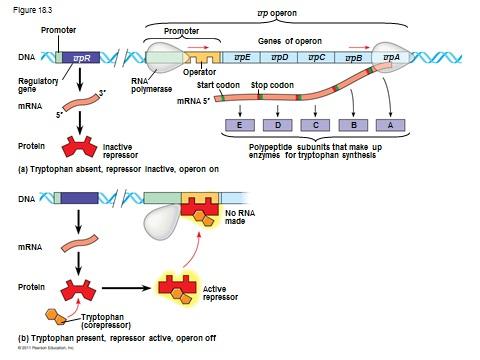 The Lac Operon – Inducible 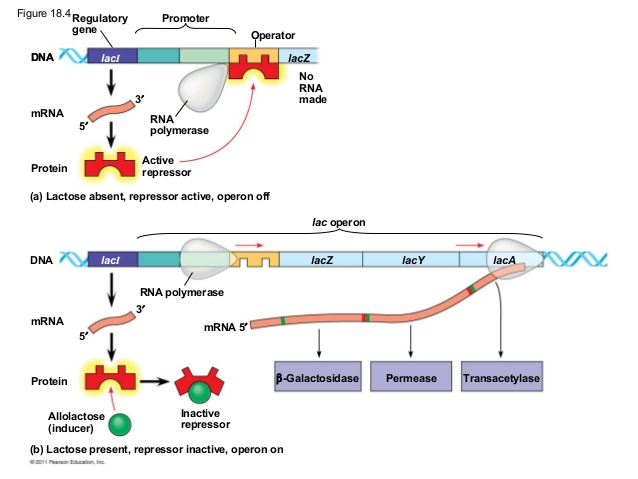 